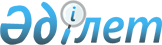 О взимании косвенных налогов при экспорте и импорте товаров (работ, услуг) между Республикой Казахстан и УкраинойПостановление Правительства Республики Казахстан от 2 октября 1998 года № 995



          Учитывая экономические интересы Республики Казахстан и в соответствии 
с Указом Президента Республики Казахстан от 12 декабря 1995 года № 2679, 
 
 U952679_ 
  имеющим силу Закона, "О порядке заключения, исполнения и 
денонсации международных договоров Республики Казахстан" Правительство 
Республики Казахстан ПОСТАНОВЛЯЕТ:




          Утвердить Соглашение между Правительством Республики Казахстан и 
Правительством Украины о принципах взимания косвенных налогов при экспорте 
и импорте товаров (работ, услуг), подписанное 13 июня 1997 года в г.Киеве.






      Премьер-Министр
     Республики Казахстан









      (Специалист: Жакупова Э.А.)  









					© 2012. РГП на ПХВ «Институт законодательства и правовой информации Республики Казахстан» Министерства юстиции Республики Казахстан
				